TEORI PENUNJANGRobot	Istilah robot berasal dari Czech, robota yang berarti bekerja. Istilah itu diperkenalkan ke publik oleh Karel Čapek saat memutuskan RUR (Rossum’s Universal Robots) pada tahun 1921. Awal kemunculan robot dirunut dari bangsa Yunani kuno, mereka membuat patung yang dapat dipindah-dipindahkan. Seorang insinyur Yunani Ctesibus, membuat organ dan jam air dengan komponen yang dapat dipindahkan. Al-Jajari seorang ilmuwan Islam pada dinasti Artuqid tahun 1136-1206, dianggap sebagai tokoh yang pertama kali menciptakan robot humanoid yang berfungsi sebagai 4 musisi yang terdapat pada gambar II.1 dibawah ini. 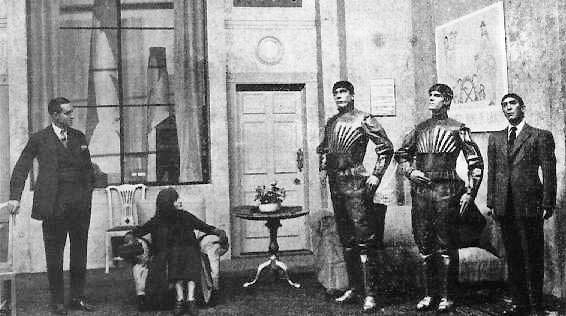 Gambar II.1 Robot humanoid sebagai 4 musisi	Pada tahun 1770, Piere Jacquet Droz, adalah seorang pembuat jam yang membuat 3 boneka mekanis. Boneka tersebut dapat melakukan fungsi spesifik. Ketiga boneka tersebut memiliki gerak dan fungsi masing-masing yaitu dapat menulis, memainkan music dan menggambar. Masuk pada tahun 1898 Nikola Tesla seorang ilmuan yang membuat sebuah autonomous boat atau kapal yang mampu mengendalika dirinya sendiri dan dikontrol melalui radio remote control. 	Perkembangan robot mulai berkembang pada tahun 1967, saat Negara Jepang mengimpor robot Versatran. Kejayaan robot dimulai pada tahun 1970, Universitas Standford memiliki seorang Professor Victor Scheinman yang melakukan design lengan standar yang kemudian berkembang hingga saat ini konfigurasi kinematikanya dikenal sebagai standar lengan robot. Pada tahun 2000, perusahaan Honda memamerkan sebuah robot humanoid yang menyerupai manusia dengan tinggi 130 cm dan berat 54 kg yang dibuat bertahun-tahun lamanya dan diberi nama ASIMO. Kemudian perusahaan elektronik lain yang mengembangkan robot adalah Sony, mereka mengembangkan robot berbentuk anjing dan diberi nama AIBO. Desain RobotDesain merupakan sebuah kreasi seniman untuk memenuhi kebutuhan tertentu. Menurut Alexander tahun 1963 desain merupakan temuan unsur fisik yang paling objektif atau sebuah tindakan dan inisiatif untuk merubah kara manusia (Jones, 1970). Sedangkan robot didesain dan dibuat sesuai kebutuhan pengguna. Desain robot secara umum memiliki 2 jenis dan bagian masing-masing, antara lain:Robot manipulatorRobot mobil (mobile robot)Robot daratan (ground robot)Robot berodaRobot berkakiRobot air (submarine robot)Robot terbang (aerial robot)Robot manipulator biasanya memiliki sebuah lengan (arm robot), sedangkan robot mobil memiliki sebuah motor penggerak sehingga robot tersebut dapat bergerak .Robot Humanoid	Seiring berkembangnya teknologi robot, muncul jenis robot humanoid yang dilengkapi roda atau kaki. Robot humanoid adalah robot yang memiliki tampilan keselurahan mirip tubuh manusia, yang membuat robot tersebut mampu berinteraksi secara sosial. Pembuatan robot humanoid memiliki tingkat kesulitan yang lebih tinggi dibandingkan pembuatan robot lainnya. Robot humanoid pertama kali yang dikembangkan adalah robot ASIMO dari Honda. Kemudian pada tahun 2018 Universitas Komputer Indonesia menciptakan 3 robot humanoid yaitu Robot Bima pada gambar II.2, Robot Nakula pada gambar II.3 dan Robot Sadewa pada gambar II.4.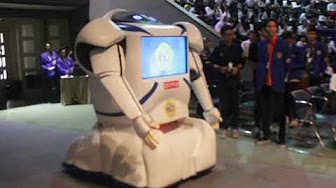 Gambar II.2 Robot Humanoid Bima 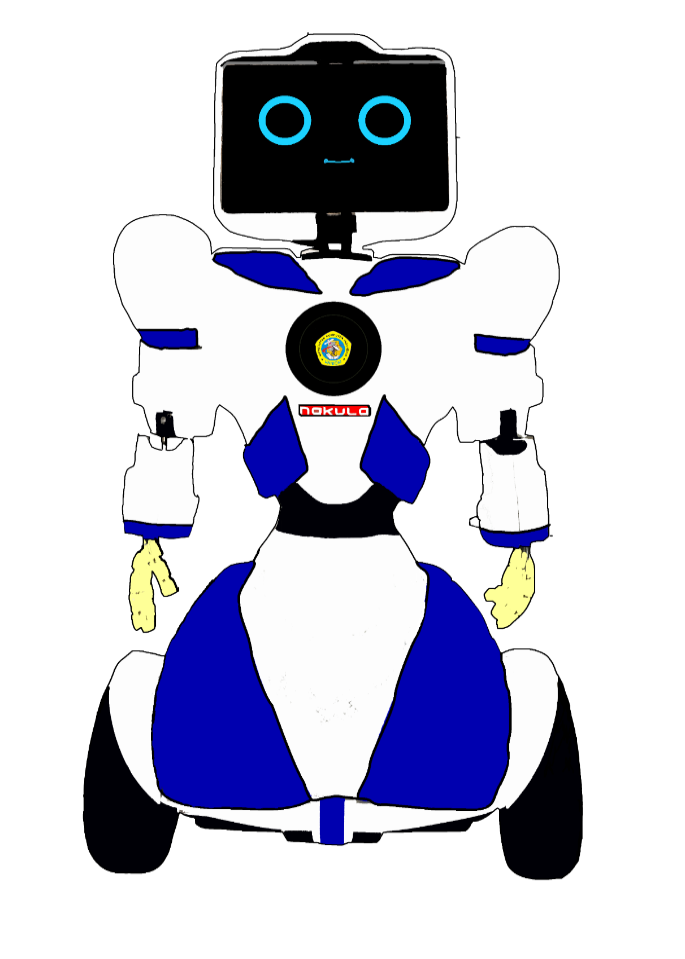 Gambar II.3 Robot Humanoid Nakula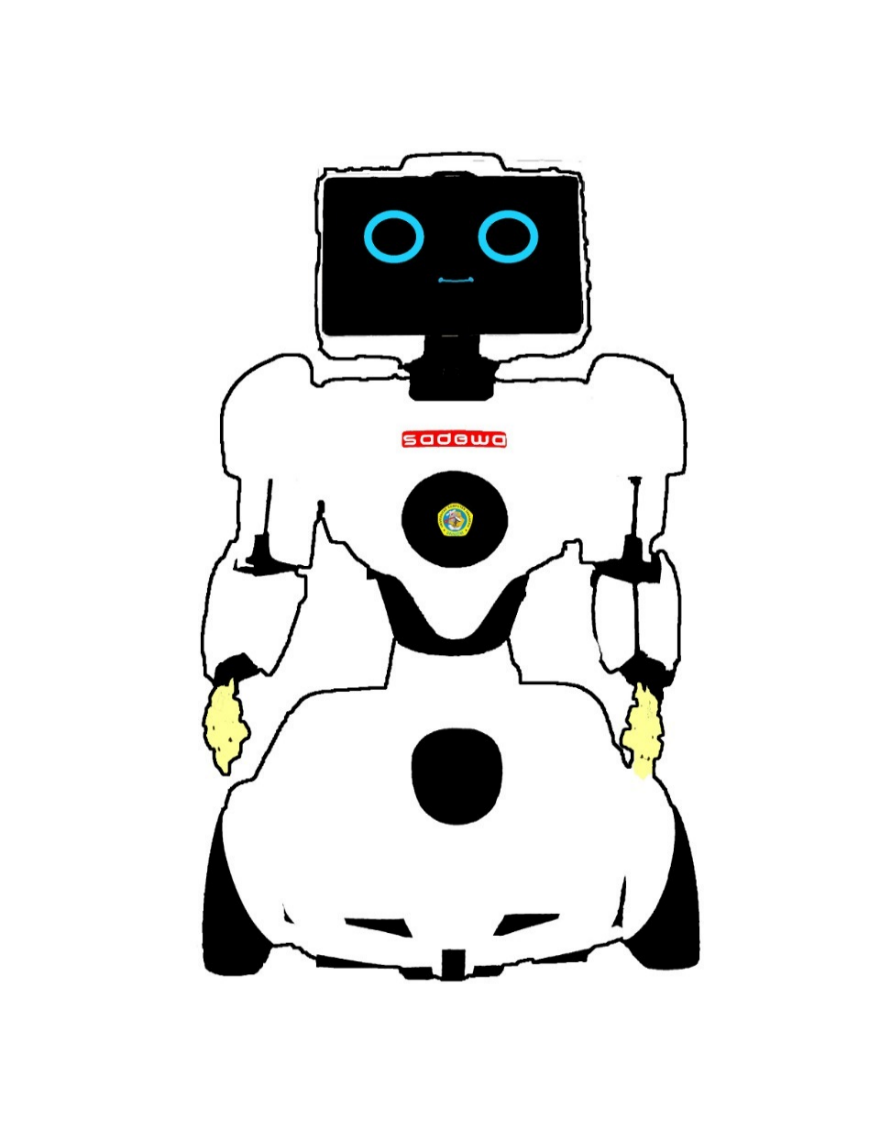 Gambar II.4 Robot Humanoid SadewaBagian Robot HumanoidLengan Robot (Arm Robot)	Pengembangan robot yang mengadopsi sistem pergerakan bagian tubuh manusia semakin pesat saat ini. Manipulator industri sering disebut sebagai lengan robot, link dan sendi dengan lengan kaku yang terhubung secara seri serta memiliki pergerakan memutar (rotasi), memanjang/memendek (translasi/prismatik). Robot manipulator memiliki sebuah end effector seperti tangan manusia, beberapa bagian diantaranya adalah gripper yang berfungsi untuk memegang atau memindahkan barang. 	Sendi pada bagian lengan robotik adalah tempat sambungan lengan untuk melakukan putaran atau gerakan. Secara umum sendi memiliki dua macam, yaitu sendi putar dan sendi prismatik. Sendi putar sering digunakan sebagai pinggang (waist), bahu (shoulder), siku (elbow). Pergerakan sendi putar akan menghasilkan satu derajat kebebasan. Model pergerakan sendi ditunjukkan oleh gambar II.5.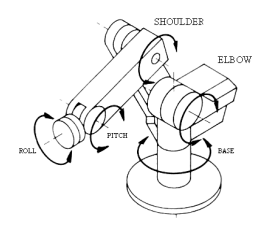 Gambar II.5 Bentuk model pergerakan sendi	Sementara itu, sendi prisma adalah sendi geser dengan tempat sumbu sendi pada pusat garis bagian lengan geser. Sendi prisma yang akan membuat perpindahan posisi dari ujung lengan (end effector). Contoh mekanisme sendi geser dapat dilihat pada gambar II.6.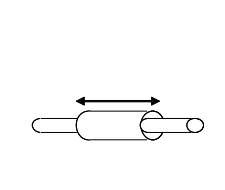 Gambar II.6 Mekanisme sendi geserDerajat Kebebasan	Dejarat kebebasan (Degree of Freedom atau DOF) pada robot merupakan setiap gerakan linier atau putaran sepanjang atau sekitar sumbu (axis).	 Derajat kebebasan dapat didefinisikan sebagai jumlah minimum dari koordinat yang dibutuhkan untuk menentukan posisi sebuah partikel atau sistem partikel. Setiap derajat kebebasan adalah gabungan dari lengan, tempat dimana ia bisa menekuk atau memutar atau menerjemahkan. Kita biasanya dapat mengidentifikasi jumlah derajat kebebasan dengan jumlah actuator pada lengan robot. Ini adalah dasar konsep yang berkaitan dengan sistem tubuh bergerak mekanik rekayasa, Teknik penerbangan robotika, dan struktur teknik. Istilah dasar:Poros gerakan: mekanisme yang memunkinkan robot untuk bergerak secara lurus atau berotasi. Mekanisme lengan robot dengan 3 poros gerakan dapat dilihat pada gambar II.7.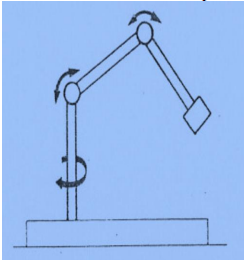 Gambar II.7 Mekanisme lengan robot dengan 3 poros gerakanDerajat kebebasan: jumlah arah yang independent dimana end effector dari sebuah robot dapat bergerak. Model 3 derajat kebebasan dapat dilihat pada gambar II.8.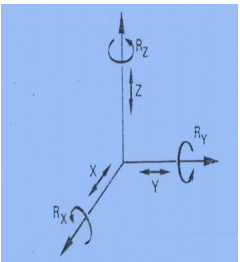 Gambar II.8 Model 3 derajat kebebasanSendi lengan robot 3 derajat kebebasan dapat dilihat pada gambar II.9.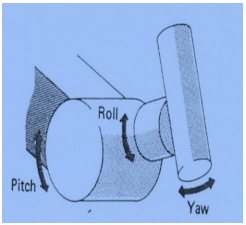 Gambar II.9 Sendi lengan robot dengan 3 derajat kebebasanPotensiometer	Potensiometer merupakan sebuah peralatan elektronik, berfungsi sebagai pengatur Volume dan biasa digunakan pada peralatan audio / video seperti radio, walkie talkie, DVD Player dan Amplifier. Komponen potensiometer adalah sensor analog yang paling sederhana namun sangat berguna untuk mendeteksi posisi putara, misalnya kedudukan sudut poros actuator berdasarkan nilai resistansi pada putaran porosnya. 	Potensiometer (POT) adalah salah satu jenis resistor yang memiliki nilai resistansi yang dapat diatur sesuai dengan kebutuhan. Potensiometer merupakan keluarga resistor yang tergolong dalam kategori variable resistor. Secara struktur, potensiometer terdiri dari 3 kaki terminal dengan sebuah tuas yang berfungsi sebagai pengaturnya. Gambar II.10 menunjukan struktur internal potensiometer beserta bentuk dan simbolnya.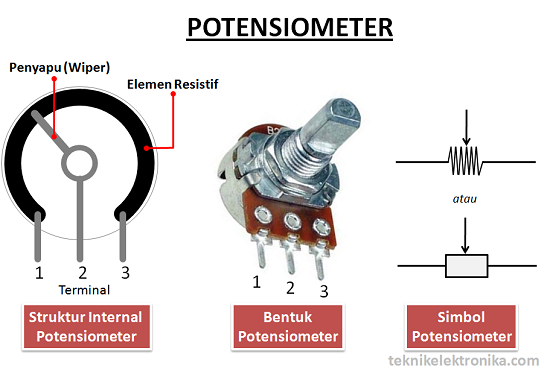 Gambar II.10 Struktur intenal potensiometer beserta bentuk dan simbolnyaStruktur Potensiometer	Bagian-bagian penting pada komponen potensiometer adalah:Penyapu atau disebut juga dengan wiperElemen ResistifTerminalJenis-jenis Potensiometer	Berdasarkan bentuknya, potensiometer dapat dibagi menjadi 3 macam, yaitu:Potensiometer Slider, yaitu potensiometer yang nilai resistansinya dapat diatur dengan cara menggeserkan wiper dari kiri ke kanan atau dari bawah ke atas sesuai dengan pemasangannya. Gambar II.11 merupakan potensiometer slider.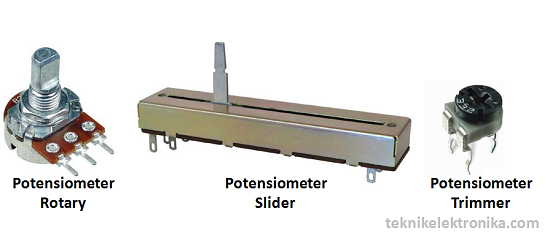 Gambar II.11 Potensiometer sliderPotensiometer Rotary, yaitu potensiometer yang memiliki nilai resistansi yang dapat diatur dengan cara memutar wiper sepanjang lintasan yang melingkar. Potensiometer rotary sering disebut dengan Thumbwheel Potentiometer.  Gambar II.12 merupakan potensiometer rotary.Gambar II.12 Potensiometer RotaryPotensiometer Trimmer, yaitu potensiometer yang memiliki bentuk kecil dan harus menggunakan alat khusus seperti obeng (screwdriver) untuk memutarnya. Potensiometer trimmer ini sering dipasangkan di PCB dan jarang dilakukan pengaturannya. Gambar II.13 merupakan potensiometer trimmer.Gambar II.13 Potensiometer trimmerPerinsip Kerja Potensiometer	Potensiometer terdiri dari sebuah elemen resistif yang membentuk jalur dengan terminal di kedua ujungnya. Sedangkan terminal lainnya adalah penyapu wiper yang dipergunakan untuk menentukan pergerakan pada jalur elemen resistif. Pergerakan penyapu atau wiper pada jalur elemen resistif inilah yang mengatur naik-turunnya nilai resistansi sebuah potensiometer. Elemen resistif pada potensiometer terbuat dari bahan campuran metal atau logam, keramik ataupun bahan karbon. Berdasarkan elemen resistifnya, potensiometer digolongkan menjadi 2 jenis yaitu potensiometer linear dan potensiometer logaritmik.Voltage Regulator	Voltage Regulator atau Pengatur Tegangan adalah salah satu rangkaian yang sering dipakai dalam peralatan Elektronika. Fungsi Voltage Regulator adalah untuk mempertahankan atau memastikan Tegangan pada level tertentu secara otomatis. Artinya, Tegangan Output (Keluaran) DC pada Voltage Regulator tidak dipengaruhi oleh perubahan Tegangan Input (Masukan), Beban pada Output dan juga Suhu. Tegangan Stabil yang bebas dari segala gangguan seperti noise ataupun fluktuasi (naik turun) sangat dibutuhkan untuk mengoperasikan peralatan Elektronika terutama pada peralatan elektronika yang sifatnya digital seperti Mikrokontroler.	Rangkaian Voltage Regulator ini banyak ditemukan pada Adaptor yang berfungsi untuk memberikan Tegangan DC untuk Laptop, Handphone, Konsol Game dan lain sebagainya. Pada Peralatan Elektronika yang Power Supply atau Catu Dayanya diintegrasi ke dalam unitnya seperti TV, DVD Player dan Komputer Desktop, Rangkaian Voltage Regulator (Pengatur Tegangan) juga merupakan suatu keharusan agar Tegangan yang diberikan kepada Rangkaian lainnya Stabil dan bebas dari fluktuasi. Pada gambara II.14 memperlihatkan contoh IC Voltage Regulator.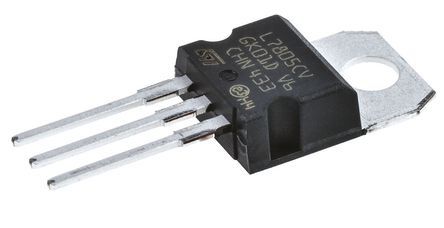 Gambar II.14 IC Voltage RegulatorKapasitor	Kapasitor (Capacitor) atau disebut juga dengan Kondensator (Condensator) adalah Komponen Elektronika Pasif yang dapat menyimpan muatan listrik dalam waktu sementara dengan satuan kapasitansinya adalah Farad. Pada Peralatan Elektronika, Kapasitor merupakan salah satu jenis Komponen Elektronika yang paling sering digunakan. Hal ini dikarenakan Kapasitor memiliki banyak fungsi sehingga hampir setiap Rangkaian Elektronika memerlukannya. Fungsinya untuk rangakaian voltage regulator kapasitor sebagai penyimpan arus atau tegangan listrik. Pada gambara II.15 memperlihatkan contoh Kapasitor.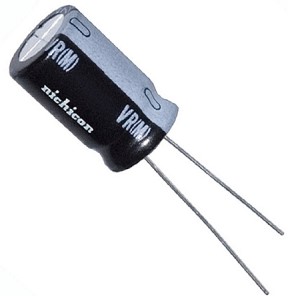 Gambar II.15 KapasitorMikrokontroler	Mikrokontroler (pengendali mikro) pada suatu rangkaian elektronik berfungsi sebagai pengendali yang mengatur jalnnya proses kerja dari rangkaian elektronik. Pada sebuah IC mikrokontroler terdapat CPU, memori, timer, saluran komunikasi serial dan parallel, port input/output, ADC, dll. Mikrokontroler memiliki suatu bord Arduino. Board Arduino	Bord Arduino adalah suatu perangkat prototipe elektronik berbasis mikrokontroler yang fleksibel dan oper-source, perangkat keras dan perangkat lunaknya mudah digunakan. Perangkat ini ditujukan bagi siapapun yang tertarit/memanfaatkan mikrokontroler secara praktis dan mudah. Arduino adalah sebuah platform elektronik yang bersifat open source serta mudah digunakan. Penggunaan pengendalian mikrokontroler bagi pemula akan sangat mudah cukup dengan menggunakan bord arduino ini, pembuatan prototipe ataupun implementasi juga lebih mudah dilakukan oleh desainer pengotrol. Arduino dapat menerima masukkan dari berbagai sensor (missal: cahaya, suhu, inframerah, ultrasonic, jarak, tekanan, kelembaban) dan dapat ‘mengendalikan’ perlatan sekitarnya (missal: lampu, bebagai jenis motor, dan actuator lainnya). . Sehubungan dengan penggunaan bord arduino pada pengembangan skripsi ini, dibutuhkan beberapa jenis tipe arduino, yaitu arduino nano dan arduino mega.Router 	Router merupakan suatu perangkat keras pada jaringan komputer yang berfungsi untuk mengirimkan paket data melalui jaringan atau internet dari satu perangkat komputer ke perangkat lainnya, dimana proses tersebut disebut dengan routing. Setiap router memiliki fasilitas DHCP (Dynamic Host Configuration Procotol) yang dapat diatur dengan sedemikian rupa sehinga dapat membagi IP address. Router juga terdapat NAT (Network Address Translator) yaitu fasilitas yang memungkinkan suatu alamat IP atau koneksi internet dapat dibagi dengan alamat IP lain. Router dapat dilihat pada gambar II.16.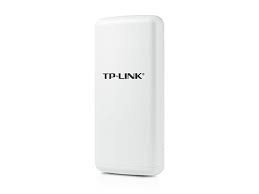 Gambar II.16 RouterProtocol UDP (User Datagram Protocol)Pengertian UDP	User Datagram Protocol (UDP) merupakan salah satu jenis protokol internet. Melalui UDP, sebuah aplikasi komputer dapat mengirim pesan kepada komputer lain pada suatu jaringan tanpa perlu melalui proses komunikasi awal. UDP memiliki karakteristik utama berupa “connectionless”, yaitu pesan yang dikirimkan melalui UDP bisa sampai tanpa memerlukan proses negosiasi koneksi antara dua komputer host yang ingin bertukar info. Selain itu, karakteristik UDP lainnya adalah “unreliable”, yaitu semua pesan yang dikirimkan tidak memiliki nomor urut atau pesan pemberitahuan. Jika selama transmisi ada pesan-pesan yang hilang, maka protokol aplikasi yang letaknya di atas UDP harus memulihkan pesan tersebut.Fungsi UDP	UDP memiliki beberapa fungsi khusus, di antaranya adalah:Mengirimkan informasi yang membutuhkan kecepatan daripada kehandalan, seperti misalnya video atau audio streaming.Salah satu protokol yang secara efektif mampu memakai sumber daya processor dan memori. Jika sebuah protokol dapat dikatakan ringan, maka protokol tersebut dapat melaksanakan fungsi spesifik dengan saling bertukar pesan, seperti misalnya query nama dalam DNS.Dapat melakukan transmisi broadcast, karena router tidak perlu memiliki koneksi terlebih dahulu dengan host yang spesifik. Sebuah paket data dapat dikirimkan dengan beberapa tujuan yang dialamatkan pada multicast atau broadcast.Servo	Motor DC seringkali disebut juga sebagai motor servo. Motor servo merupakan motor DC yang mempunyai kualitas tinggi, sudah dilengkapi dengan sistem kontrol didalamnya. Motor serving sering digunakan sebagai control loop tertutup untuk menangani perubahan posisi dan pengaturan kecepatan dan percepatan secara tepat dan akurat. 	Sistem pengkabelan motor servo terdiri dari 3 bagian, yaitu vcc, gnd, dan control (PWM). Penggunaan PWM pada motor servo bebeda dengan penggunaan PWM pada motor DC. Pada motor servo, pemberian nilai PWM akan membuat motor servo bergerak pada posisi tertentu dan kemudian berhenti atau biasa disebut dengan kontrol posisi. Pengaturannya dapat dilakukan dengan menggunakan delay pada setiap perpindahan dari posisi awal menuju posisi akhir. Motor servo dibedakan menjadi 2, yaitu continuous servot motor dan uncontonuous servo motor. Jenis servo yang akan digunakan pada pembuatan lengan robot ini 2 macam yaitu jenis servo JX PDI-6221MG yang dapat dilihat pada gambar II.17, dan servo Hitec HS-645MG, yang ada pada gambar II.18.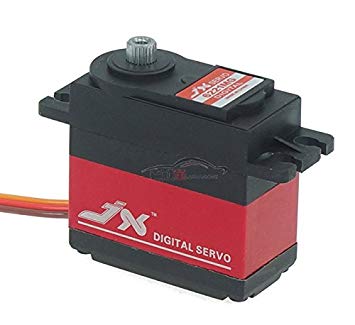 Gambar II.17 Servo JX PDI-6221MG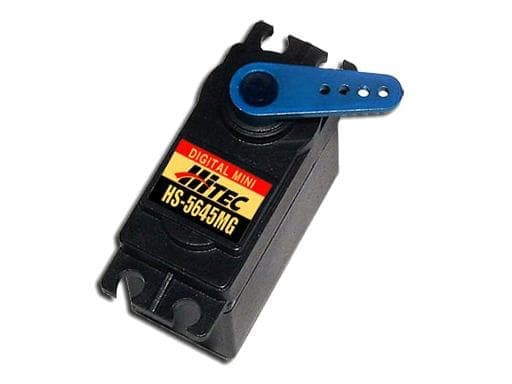 Gambar II.18 Servo hitec HS-645MPWM	Pengontrolan motor dengan Teknik PWM (Pulse Width Modulation) adalah sebuah cara memanipulasi lebar pulsa dalam periode yang konstan untuk mendapatkan nilai rata-rata yang berbeda. Kecepatan motor tergantung pada tiga faktor yaitu: (1) beban motor (2) tegangan listrik pada motor dan (3) arus listrik pada motor. Untuk motor dengan beban yang tetap/konstan, maka kecepatan motor dapat dipertahankan dengan menggunkanan pulse widt modulation (PWM). Melakukan perubahan (modulasi) lebar pulsa terhadap motor yang digunakan, dapat menaikkan atau menurunkan jumlah daya listrik yang disediakan motor, dengan demikian akan menaikkan atau menurunkan kecepatan motor. 	Aplikasi penggunaan PWM digunakan untuk pengaturan kecepatan motor DC, pengaturan cerah/redup LED, dan pengendalian sudut pada motor servo. Hukum penggunaan PWM pada pengaturan kecepatan motor DC adalah semakin besar nilai duty cycle yang diberikan maka akan berpengaruh terhadap cepatnya putaran motor.Spesifikasi Perangkat Keras	Berikut adalah spesifikasi perangkat keras yang dibutuhkan untuk membangun alat ini yang terlampir pada tabel II.1.Tabel II.1 Spesifikasi perangkat kerasPerangkat KerasJumlahSpesifikasiArduino Nano2Atmel ATmega 168/328Tegangan Kerja 5vTegangan Input 7-12V14 Digital Pin I/O6 Pin PWM8 Analaog pinFlash Memori 32MbyteSRAM 1KbyteKecepatan 16 MHzUkuran board 4.5mm x 18mmBerat 5 gramArduino Mega 2560 PRO (Embed)1Atmel ATmega 2560USB-TTL converter CH340Tegangan Kerja 5vTegangan Input 7-12V54 Digital Pin I/O16 Analog Pin I/OClock Frequency 16MHzMemory Size 256kbInterface ISPUSB Micro USBUkuran board 38mm x 54mmBerat 5 gramNodemcu ESP8266Versi 0.91ESP8266 ESP-12USB-TTL converter CH340 Tegangan Kerja 3.3vTegangan Input 5VGPION Pin 111 Analog Pin I/OFungsionalitas PWMFlash Memory 4MBRAM 128KbClock Frequency 80MHzUSB Micro USBUkuran board 47mm x 31mmBerat 5 gramNodemcu ESP8266Versi 1.01ESP8266 ESP-12EUSB-TTL converter CP2102 Tegangan Kerja 3.3vTegangan Input 5VGPION Pin 131 Analog Pin I/OFungsionalitas PWMFlash Memory 4MBRAM 128KbClock Frequency 80MHzUSB Micro USBUkuran board 47mm x 24mmBerat 5 gramPotensiometer6Hambatan Total: 5KΩ ~ 2 M ΩToleransi resistensi: ± 20%Rotasi kebisingan: ≤47mVSisa perlawanan: R≥250Kohm 0.1% max. dari hambatan totalTracking error: 0 ~-40dB ± 3dBNilai watt: Kurva B: 0.125 W lainnya Kurva B: 0.063 WMax, tegangan operasi: B: 200 V selain B: 150 VResistansi isolasi: Lebih dari 100MΩ di DC 500 VDielektrik: AC500V, 1 menitDaya Tahan: 10000 siklusStandar: ISO9001 ISO14001 ROHS Sertifikat/PersetujuanAsal: CinaVoltage Regulator780525V Positive Voltage RegulatorMinimum Input Voltage is 7VMaximum Input Voltage is 25VOperating current (IQ) is 5mA  Kapasitor4Kapasitor ElektrolitFixed CapasitorServo JX PDI-6221MG2Brand: JXItem: PDI-6221MG 20KG Large Torque Digital Standard ServoWorking frequence: 1520s / 330hzOperating Speed (4.8V): 0.18 sec/60Operating Speed (6V): 0.16 sec/60Stall Torque (4.8V): 17.25kg•cm (239.55oz/in)Stall Torque (6V): 20.32 kg-cm (281.89 oz/in)Dimensions: 40.5X20.2X38mm /1.59 X0.80X49 in Weight: 62 g (2,18oz)Connector Wire Length: JR 265 mm (10.43in)Bearing: 2BBUsage: For RC ModelsServo Hitec HS-645MG4Control System: +Pulse Width Control 1500usec NeutralRequired Pulse: 3-5 Volt Peak to Peak Square WaveOperating Voltage: 4.8-6.0 VoltsOperating Temperature Range: -20 to +60 Degree COperating Speed (4.8V): 0.24sec/60 at no loadOperating Speed (6.0V): 0.20sec/60 at no loadStall Torque (4.8V): 106.93 oz/in. (7•7kg•cm)Stall Torque (6.0V): 133.31 oz/in. (9•6kg•cm)Current Drain (4.8V): 8.8mA/idle and 350mA no load operatingCurrent Drain (6.0V): 9.1mA/idle and 450mA no load operatingBearing Type: Dual Ball BearingGear Type: 3 Metal Gears and 1 Resin Metal GearDimensions: 1.59" x 0.77"x 1.48" (40.6 x 19.8 x 37.8mm)Weight: 1.94oz. (55.2g)Engenius ENS202EXT Outdoor Wireless Access Point N3001RF: 2,4 GHz Frequency BandStandard: IEEE 802,11b/g/nData Rate: Up to 300 MbpsMemory: 64MBFlash Memory: 16MBPower Consumption: Up to 7.2WLipo Battery1Capacity 2200mAHVotage 3s/11.1vDischarge Rate:25CWeight 184gSize 106x34x24 mm